			2019-11-30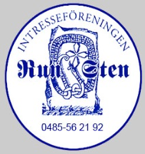 Till alla föreningar verksamma i Runsten med omnejdRunstens Intresseförenings hus är sålt. Nu är det dags att låta vinsten ”bidra till bygdens bästa”, vilket är hela syftet med föreningen. Under några år framöver vill vi bidra till Runstensbygdens utveckling. Det kan handla om att bidra till renovering av byggnader, restaurering av miljöer eller skapande av platser som gör vår bygd än mer attraktiv att bo i och besöka. Eller kanske något helt annat?Har du eller din förening en god idé svår att förverkliga eller behov av pengar för att göra det där som behövs? Då kan ni söka bidrag hos Intresseföreningen. Första möjligheten är till våren 2020. Senast den 30 mars ska ansökan ha kommit till Intresseföreningen. Därefter fördelar vi årets pott.Här är några riktlinjer som gäller för ansökan om dessa pengar:Ha fokus på ”bygdens bästa”.Pengarna får inte gå till;privat eller vinstdrivande verksamhet,drift eller löpande kostnader,sådant där pengar finns att söka från annat håll – men tänk på att bidraget kan fungera som medfinansiering om större projekt söks från andra finansiärer.Ansökan ska komma från en förening, aktiv i bygden. Har du och dina vänner en god idé, förankra den i lämplig förening och sök via den. Även arbetsgrupper knutna till Intresseföreningen kan söka bidrag.Mer information om vad ansökan ska innehålla och hur pengarna fördelas finns på www.runstenoland.se. Kontakta gärna någon i styrelsen om ni är osäkra på ert projekt eller hur ansökan ska se ut.Nu har vi chansen att tillsammans göra något fantastiskt för bygden!Välkomna med era ansökningar, HälsarSusanne Rundlöf ForslundOrdförande i Runstens Intresseförening